The Federation of British Bonsai Societies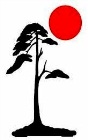 ANNUAL GENERAL MEETING, NOMINATIONS FOR COMMITTEENominations are invited for up to nine committee members, to include a Chairman, Secretary and Treasurer. In addition individuals may be co-opted by the committee after the AGM, should the need arise to perform a specific task.Please use this nomination form to propose committee members Provide the names of the proposing society, ensuring those people nominated have given their consent.The Secretary of the Federation of British Bonsai Societies should receive nominations by August 28th 2021, that is 15 days prior to the date of the Annual General Meeting, to be held on September 12th 2021.Nominations to be sent to:Judith Davison, 59, Maple Road, Rubery, Birmingham, West Midlands, B45 9EBE-mail:	 judithkdavison@msn.com Please note: Only FoBBS member Societies are entitled to nominate people to the Committees. Likewise, only individuals from member societies are eligible to stand.The Federation Committee members for 2021. Friends of the National Bonsai Collection Committee members for 2021.Persons  being Nominated to FOBBS Committee:Name of their Society:Persons  being Nominated to FNBC Committee:Name of their society:Proposing Society:Signature:Seconding Society:This must be a different society from the nominating onePresent Committee positionNameChairmanTo preside over meetings and to represent FoBBS at bonsai events. Also the UK delegate to EBAVice-chairmanPeter FieldingAmbion Bonsai ClubRole is to deputise for the Chairman when necessaryRegional Representative Midland region.General SecretaryTo handle enquiries regarding specific aspects of FoBBS. Minutes of all FoBBS meetings.Treasurer and Company SecretaryDenise Baum-PickAmbion Bonsai ClubDeals in all aspects of financial matters on behalf of FoBBS. Including of membership. Liaises with Companies House on matters of administration, finance and annual returns.Amnon PaldiChilterns Bonsai ClubChris DurneBonsai Kai Committee positionNameChairmanBarry WalkerSouth StaffsSecretaryKim TurtonSouth StaffsTreasurerMalcolm HughesSouth StaffsVic YeomansMidland